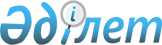 Об установлении ставок налогов и стоимости разовых талонов по Бурлинскому району на 2011 года
					
			Утративший силу
			
			
		
					Решение Бурлинского районного маслихата от 22 декабря 2010 года N 24-2. Зарегистрировано Департаментом юстиции Западно-Казахстанской области 25 января 2011 года N 7-3-107. Утратило силу решением Бурлинского районного маслихата Западно-Казахстанской области от 27 декабря 2011 года № 33-5      Сноска. Утратило силу решением Бурлинского районного маслихата Западно-Казахстанской области от 27.12.2011 года № 33-5      В соответствии с Кодексом Республики Казахстан от 10 декабря 2008 года "О налогах и других обязательных платежах в бюджет (Налоговый кодекс)" и Законами Республики Казахстан "О введении в действие Кодекса Республики Казахстан "О налогах и других обязательных платежах в бюджет" (Налоговый кодекс)" от 10 декабря 2008 года, "О местном государственном управлении и самоуправлении в Республике Казахстан" от 23 января 2001 года, Бурлинский районный маслихат РЕШИЛ:



      1. Установить ставки земельного налога согласно приложения 1.



      2. Установить стоимость разовых талонов для граждан Республики Казахстан и оралманов, деятельность которых носит эпизодический характер, согласно приложения 2.



      3. Установить стоимость разовых талонов для граждан Республики Казахстан, оралманов, индивидуальных предпринимателей и юридических лиц, осуществляющие деятельность по реализации товаров, выполнению работ, оказанию услуг на рынках, за исключением реализации в киосках, стационарных помещениях (изолированных блоках) на территории рынка согласно приложения 3.



      4. Установить ставки фиксированного налога согласно приложения 4.



      5. Настоящее решение вводится в действие по истечении десяти календарных дней после дня его первого официального опубликования и распространяется на правоотношения, возникшие с 1 января 2011 года.      Председатель сессии,

      секретарь сессии                 И. Измагамбетов

Приложение 1

к решению Бурлинского

районного маслихата

N 24-2 от 22 декабря 2010 года      Сноска. Приложение 1 с изменениями, внесенными - Решением Бурлинского районного маслихата Западно-Казахстанской области от 12.07.2011 года N 28-6. Ставки земельного налога      1. На основании статьи 387 Кодекса Республики Казахстан "О налогах и других обязательных платежах в бюджет (Налоговый кодекс)" базовые налоговые ставки за расположенные вне населенных пунктов земли промышленности в расчете на один гектар, пропорционально баллам бонитета, установленные статьей 383 Налогового Кодекса Республики Казахстан, повысить на 50 процентов.

      2. На основании статьи 387 Кодекса Республики Казахстан "О налогах и других обязательных платежах в бюджет (Налоговый кодекс)" базовые налоговые ставки (тенге) на земли населенных пунктов (за исключением придомовых земельных участков), установленные статьей 381 Налогового Кодекса Республики Казахстан, повысить на 30 процентов.

      3. На основании статьи 386 Кодекса Республики Казахстан "О налогах и других обязательных платежах в бюджет (Налоговый кодекс)" базовые ставки налога на земли, выделенные под автостоянки (паркинги), подлежащие налогооблажению по базовым ставкам на земли населенных пунктов, установленные статьей 381 Налогового Кодекса Республики Казахстан увеличить в десять раз, что составляет 43,40 тенге.

Приложение 2

к решению Бурлинского

районного маслихата

N 24-2 от 22 декабря 2010 года Стоимость разовых талонов

для граждан Республики Казахстан

и оралманов, деятельность которых

носит эпизодический характер

Приложение 3

к решению Бурлинского

районного маслихата

N 24-2 от 22 декабря 2010 года Стоимость разовых талонов

для граждан Республики Казахстан,

оралманов, индивидуальных предпринимателей

и юридических лиц, осуществляющие деятельность

по реализации товаров, выполнению работ,

оказанию услуг на рынках, за исключением

реализации в киосках, стационарных помещениях

(изолированных блоках) на территории рынка

Приложение 4

к решению Бурлинского

районного маслихата

N 24-2 от 22 декабря 2010 года Ставки фиксированного налога
					© 2012. РГП на ПХВ «Институт законодательства и правовой информации Республики Казахстан» Министерства юстиции Республики Казахстан
				Виды деятельности (во всех рынках)Стоимость за один день

(в тенге)1Реализация с одного торгового места (за исключением деятельности, осуществляемой в стационарных помещениях):1) реализация газет и журналов 1302) реализация семян, посадочных материалов (саженцы, рассада), бахчевых культур1303) реализация живых цветов, выращенных на дачных и придомовых участках1304) реализация продуктов подсобного сельского хозяйства, садоводства, огородничества и дачных участков1305) реализация кормов для животных и птиц, веников, метел, лесных ягод, меда, грибов и рыбы1302Услуги владельцев личных тракторов по обработке земельных участков1303Выпас домашних животных и птиц130Виды деятельностиСтоимость за один день

(в тенге)Центральный вещевой рынок "Бестау"1. Торговля с одного торгового места, площадью 7 кв. м.:Центральный вещевой рынок "Бестау"1) одеждой, обувью, тканями и другими материалами 260Центральный вещевой рынок "Бестау"2) игрушками, посудой, шторами, парфюмерией, тюлями 260Центральный вещевой рынок "Бестау"3) меховыми, кожаными изделиями, бытовыми машинами и приборами 260Аксайский сельскохо-

зяйственный оптово- розничный рынок1. Торговля с одного торгового места, площадью 4 кв. м.:Аксайский сельскохо-

зяйственный оптово- розничный рынок1) одеждой, обувью, тканями и другими материалами 200Аксайский сельскохо-

зяйственный оптово- розничный рынок2) игрушками, посудой, шторами, парфюмерией, тюлями 200Аксайский сельскохо-

зяйственный оптово- розничный рынок3) хозяйственными товарами 200Аксайский сельскохо-

зяйственный оптово- розничный рынок4) коврами и ковровыми изделиями 200Аксайский сельскохо-

зяйственный оптово- розничный рынок5) хозяйственными, строительными товарами и товарами бытовой химии, канцелярскими товарами 200Аксайский сельскохо-

зяйственный оптово- розничный рынок6) меховыми, кожаными изделиями, ювелирными изделиями из драгоценных металлов 220Аксайский сельскохо-

зяйственный оптово- розничный рынок2. Торговля с одного торгового места, площадью 4 кв. м.:Аксайский сельскохо-

зяйственный оптово- розничный рынок1) продовольственными товарами200Аксайский сельскохо-

зяйственный оптово- розничный рынок2) рыбопродуктами, колбасными изделиями мясопродуктами330Аксайский сельскохо-

зяйственный оптово- розничный рынок3. Торговля с одного торгового места, площадью 2 кв. м.:Аксайский сельскохо-

зяйственный оптово- розничный рынок1) торговля мясом330Аксайский сельскохо-

зяйственный оптово- розничный рынок4. Торговля с контейнеров продовольственными и другими товарами270Аксайский сельскохо-

зяйственный оптово- розничный рынок5. Торговля с палаток 270Аксайский сельскохо-

зяйственный оптово- розничный рынок6. Торговля с необорудованных мест200NОбъекты налогообложенияЕдиница объектов налого-

обложенияБазовые ставки фиксированного налога (в месячных расчетных показателях) 1Игровой автомат без выигрыша, предназначенный для проведения игры с одним игрокомОдин игровой автомат52Игровой автомат без выигрыша, предназначенный для проведения игры с участием более одного игрокаОдин игровой автомат73Персональный компьютер, используемый для проведения игрыОдин компьютер34Игровая дорожкаОдна игровая дорожка125Карткарт96Бильярдный столОдин игровой стол10